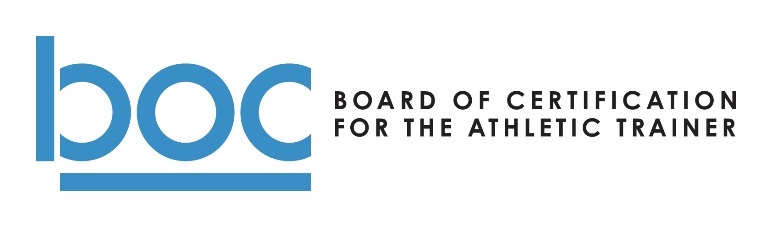 Denise Fandel Award of ExcellenceNomination Form(Must be typed or neatly printed)To complete the nomination, the following required materials must be submitted:Letter of NominationCompleted Nomination FormTwo (2) Advocate LettersNOMINATOR INFORMATIONNOMINATOR INFORMATIONNOMINATOR INFORMATIONNOMINATOR INFORMATIONNOMINATOR INFORMATIONNOMINATOR INFORMATIONNameToday’s DateToday’s DatePreferred PhonePreferred EmailPreferred EmailNOMINEE INFORMATIONNOMINEE INFORMATIONNOMINEE INFORMATIONNOMINEE INFORMATIONNOMINEE INFORMATIONNOMINEE INFORMATIONNOMINEE INFORMATIONNOMINEE INFORMATIONNOMINEE INFORMATIONNOMINEE INFORMATIONNOMINEE INFORMATIONNOMINEE INFORMATIONNOMINEE INFORMATIONFull Name and CredentialsFull Name and CredentialsFull Name and CredentialsBOC Certification No.BOC Certification No.Certification DateNPI No.NPI No.NPI No.Home AddressHome AddressCityCityStateStateZipPreferred PhonePreferred PhonePreferred EmailPreferred EmailHave you ever been disciplined due to criminal or civil charges? *Have you ever been disciplined due to criminal or civil charges? *Have you ever been disciplined due to criminal or civil charges? *Have you ever been disciplined due to criminal or civil charges? *Have you ever been disciplined due to criminal or civil charges? *Have you ever been disciplined due to criminal or civil charges? *Have you ever been disciplined due to criminal or civil charges? *Have you ever been disciplined due to criminal or civil charges? *Have you ever been disciplined due to criminal or civil charges? **If you answered yes, please include a written explanation.*If you answered yes, please include a written explanation.*If you answered yes, please include a written explanation.*If you answered yes, please include a written explanation.*If you answered yes, please include a written explanation.*If you answered yes, please include a written explanation.*If you answered yes, please include a written explanation.*If you answered yes, please include a written explanation.*If you answered yes, please include a written explanation.*If you answered yes, please include a written explanation.*If you answered yes, please include a written explanation.*If you answered yes, please include a written explanation.*If you answered yes, please include a written explanation.CURRENT EMPLOYMENTCURRENT EMPLOYMENTCURRENT EMPLOYMENTCURRENT EMPLOYMENTCURRENT EMPLOYMENTCURRENT EMPLOYMENTCURRENT EMPLOYMENTCURRENT EMPLOYMENTCURRENT EMPLOYMENTCURRENT EMPLOYMENTCURRENT EMPLOYMENTCURRENT EMPLOYMENTEmployerStart DateStart DateStart DatePositionBOC VOLUNTEER EXPERIENCE BOC VOLUNTEER EXPERIENCE BOC VOLUNTEER EXPERIENCE BOC VOLUNTEER EXPERIENCE BOC VOLUNTEER EXPERIENCE Board of Directors PositionOffice HeldStart DateEnd DateNumber of YearsNumber of YearsYears served as president of the BOC Board of DirectorsYears served as president of the BOC Board of DirectorsYears served as vice president of the BOC Board of DirectorsYears served as vice president of the BOC Board of DirectorsYears served as treasurer of the BOC Board of DirectorsYears served as treasurer of the BOC Board of DirectorsYears served as a director of the BOC Board of DirectorsYears served as a director of the BOC Board of DirectorsCommittee, Task Force, Advisory Council/Panel, Work Group, etc. Role (Chair/Member)Start DateEnd DateNumber of YearsNumber of YearsYears served as chair of a BOC Volunteer GroupYears served as chair of a BOC Volunteer GroupYears served as a member of a BOC Volunteer GroupYears served as a member of a BOC Volunteer GroupSpecial Projects: Exam Authoring, Study Guide, Practice Analysis, Passing Point/Cut Score, Exam Services, etc.Role (Chair/Member)Start DateEnd DateNumber of YearsNumber of YearsTotal years nominee served as a project manager for a BOC projectTotal years nominee served as a project manager for a BOC projectTotal years nominee served in a supporting role for a BOC projectTotal years nominee served in a supporting role for a BOC projectAWARD CHARACTERISTICSDescribe how the nominee demonstrates Visionary (Strategic Planning, Open-Mindedness, Inclusive, Imaginative/Creative, etc.):Describe how the nominee demonstrates Altruism (Selflessness, Empathy, Giving back to the profession, Promoting the profession; Putting the profession ahead of self):Describe how the nominee demonstrates Integrity (Diplomatic, Respectful, Transparent, Reliable, etc.):Describe how the nominee demonstrates Relationship Building (Active Listener, Effective Communication, etc.):Describe how the nominee demonstrates Cultivated Learning and Development (Empower others to succeed, Supportive, Encourages scholarship or professional development, etc.):Describe how the nominee demonstrates Innovation (Environmental Awareness, Thinking outside one’s comfort zone, etc.):ADDITIONAL ACHIEVEMENTS AND/OR CONTRIBUTIONSDescribe any additional achievements and/or contributions related to the BOC and/or the athletic training profession:I confirm the information in this nomination form is accurate to the best of my knowledge.Please submit ALL nomination materials to Miranda Newell via email no later than April 28, 2024Email: MirandaN@bocatc.orgPlease submit ALL nomination materials to Miranda Newell via email no later than April 28, 2024Email: MirandaN@bocatc.org